РЕШЕНИЕРассмотрев проект решения о внесении изменений в Устав Петропавловск-Камчатского городского округа, внесенный председателем Городской Думы Петропавловск-Камчатского городского округа Монаховой Г.В., в соответствии со статьей 28 Федерального закона от 06.10.2003 № 131-ФЗ «Об общих принципах организации местного самоуправления в Российской Федерации», статьей 28 Устава Петропавловск-Камчатского городского округа, принимая во внимание рекомендации публичных слушаний от 12.02.2019 по вопросу                     «О внесении изменений в Устав Петропавловск-Камчатского городского округа», Городская Дума Петропавловск-Камчатского городского округаРЕШИЛА:1. Принять Решение о внесении изменений в Устав Петропавловск-Камчатского городского округа.2. Направить принятое Решение Главе Петропавловск-Камчатского городского округа для подписания и представления на государственную регистрацию в Управление Министерства юстиции Российской Федерации 
по Камчатскому краю в установленном федеральным законодательством порядке.3. Главе Петропавловск-Камчатского городского округа после государственной регистрации направить принятое Решение в газету 
«Град Петра и Павла» для опубликования.РЕШЕНИЕот 27.02.2019 № 140-ндО внесении изменений в Устав Петропавловск-Камчатского городского округаПринято Городской Думой Петропавловск-Камчатского городского округа(решение от 27.02.2019 № 364-р)1. В части 2 статьи 28:1) пункт 1 дополнить словами «, а также установление порядка подготовки, утверждения местных нормативов градостроительного проектирования 
и внесения изменений в них в соответствии с Градостроительным кодексом Российской Федерации»;2) дополнить пунктом 34.1 следующего содержания:«34.1) установление порядка осуществления контроля за соответствием расходов муниципального служащего, его супруги (супруга) и несовершеннолетних детей их доходам;».3) пункт 47 изложить в следующей редакции:«47) учреждение печатного средства массовой информации для опубликования муниципальных правовых актов, обсуждения проектов муниципальных правовых актов по вопросам местного значения, доведения до сведения жителей городского округа официальной информации
о социально-экономическом и культурном развитии городского округа,
о развитии его общественной инфраструктуры и иной официальной информации;»;4) пункт 69 исключить.2. Пункт 2 части 6 статьи 38 изложить в следующей редакции:«2) заниматься предпринимательской деятельностью лично или через доверенных лиц, участвовать в управлении коммерческой организацией или
в управлении некоммерческой организацией (за исключением участия
в управлении Ассоциации «Совет муниципальных образований Камчатского края», иных объединений муниципальных образований, политической партией, профсоюзом, зарегистрированным в установленном порядке, участия в съезде (конференции) или общем собрании иной общественной организации, жилищного, жилищно-строительного, гаражного кооперативов, товарищества собственников недвижимости), кроме участия на безвозмездной основе
в деятельности коллегиального органа организации на основании акта Президента Российской Федерации или Правительства Российской Федерации; представления на безвозмездной основе интересов городского округа в органах управления и ревизионной комиссии организации, учредителем (акционером, участником) которой является городской округ, в соответствии
с муниципальными правовыми актами, определяющими порядок осуществления от имени городского округа полномочий учредителя организации или управления находящимися в муниципальной собственности акциями (долями участия в уставном капитале); иных случаев, предусмотренных федеральными законами;».3. В части 1 статьи 48:1) пункт 9 изложить в следующей редакции:«9) ведение учета муниципального жилищного фонда; установление размера дохода, приходящегося на каждого члена семьи, и стоимости имущества, находящегося в собственности членов семьи и подлежащего налогообложению, в целях признания граждан малоимущими и предоставления им по договорам социального найма жилых помещений муниципального жилищного фонда; определение дохода граждан и постоянно проживающих совместно с ними членов их семей и стоимости подлежащего налогообложению их имущества в целях признания граждан нуждающимися в предоставлении жилых помещений по договорам найма жилых помещений жилищного фонда социального использования; установление максимального размера дохода граждан и постоянно проживающих с ними членов их семей и стоимости подлежащего налогообложению их имущества в целях признания граждан нуждающимися в предоставлении жилых помещений по договорам найма жилых помещений жилищного фонда социального использования; ведение
в установленном порядке учета граждан в качестве нуждающихся в жилых помещениях, предоставляемых по договорам социального найма; ведение учета граждан, нуждающихся в предоставлении жилых помещений по договорам найма жилых помещений жилищного фонда социального использования; предоставление в установленном порядке малоимущим гражданам по договорам социального найма жилых помещений муниципального жилищного фонда; принятие в установленном порядке решений о переводе жилых помещений
в нежилые помещения и нежилых помещений в жилые помещения; согласование переустройства и перепланировки помещений в многоквартирном доме; признание в установленном порядке жилых помещений муниципального жилищного фонда непригодными для проживания; осуществление муниципального жилищного контроля; определение порядка получения документа, подтверждающего принятие решения о согласовании или об отказе в согласовании переустройства и (или) перепланировки помещения
в многоквартирном доме в соответствии с условиями и порядком переустройства и перепланировки помещений в многоквартирном доме; информирование собственников помещений в многоквартирных домах о способах формирования фонда капитального ремонта, о порядке выбора способа формирования фонда капитального ремонта; утверждение порядка и перечня случаев оказания
на возвратной и (или) безвозвратной основе за счет средств местного бюджета дополнительной помощи при возникновении неотложной необходимости
в проведении капитального ремонта общего имущества в многоквартирных домах; организация строительства и содержания муниципального жилищного фонда; создание условий для жилищного строительства;»;2) пункт 27 дополнить словами «в пределах полномочий, предусмотренных Федеральным законом «Об отходах производства 
и потребления»;3) в пункте 29.1 слова «(в том числе установление порядка подготовки, утверждения местных нормативов градостроительного проектирования 
и внесения изменений в них в соответствии с Градостроительным кодексом Российской Федерации)» исключить;4) пункт 45 изложить в следующей редакции:«45) учреждение печатного средства массовой информации для опубликования муниципальных правовых актов, обсуждения проектов муниципальных правовых актов по вопросам местного значения, доведения до сведения жителей городского округа официальной информации о социально-экономическом и культурном развитии городского округа, о развитии его общественной инфраструктуры и иной официальной информации;».4. Абзац первый части 6 статьи 60 изложить в следующей редакции:«6. Нормативный правовой акт, принятый Городской Думой, направляется Главе городского округа для подписания и обнародования в течение 10 дней. Нормативные правовые акты Городской Думы подписываются Главой городского округа в течение 5 дней со дня их получения и должны быть опубликованы в срок, указанный в части 11 статьи 59 настоящего Устава.».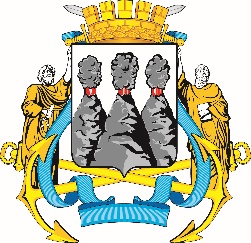 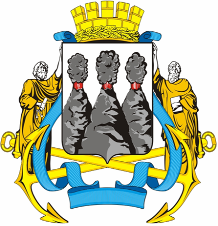 ГОРОДСКАЯ ДУМАПЕТРОПАВЛОВСК-КАМЧАТСКОГО ГОРОДСКОГО ОКРУГАот 27.02.2019 № 364-р18-я сессияг.Петропавловск-КамчатскийО принятии решения о внесении изменений в Устав Петропавловск-Камчатского городского округаПредседатель Городской Думы Петропавловск-Камчатского городского округа Г.В. Монахова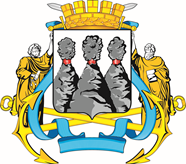 ГОРОДСКАЯ ДУМАПЕТРОПАВЛОВСК-КАМЧАТСКОГО ГОРОДСКОГО ОКРУГАГлаваПетропавловск-Камчатскогогородского округаВ.Ю. Иваненко